  РУСИнструкция по эксплуатации и перечень запчастейATOMO 100 HРучная порошковая окрасочная установка с баком с псевдоожижением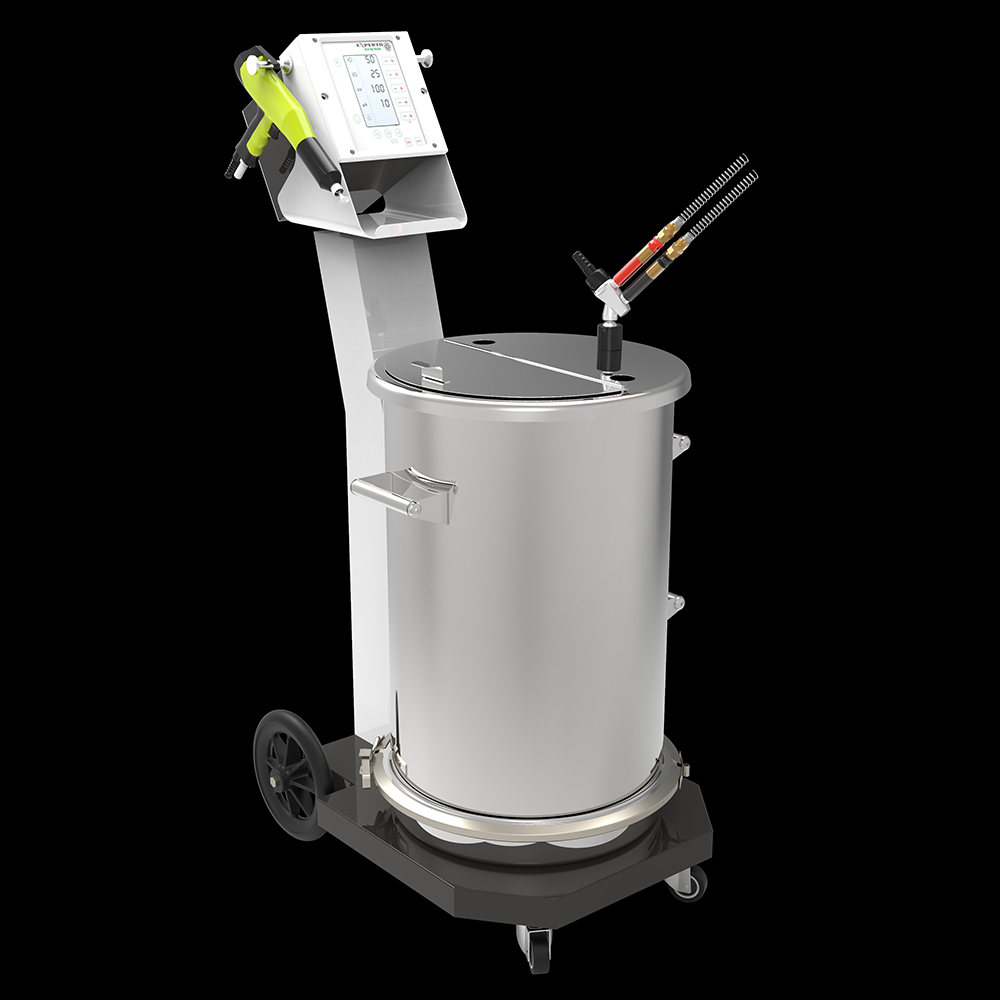 Изготовлено по заказу ООО «Промлак»: Страна производства – Китай Срок хранения -  не ограничен. Срок эксплуатации - не ограничен. Дата производства январь 2022г. Гарантия: 12 мес. Импортер в РФ и СНГ: ООО «Промлак» Санкт-Петербург, ИНН 7814647030 www.prom-lak.ru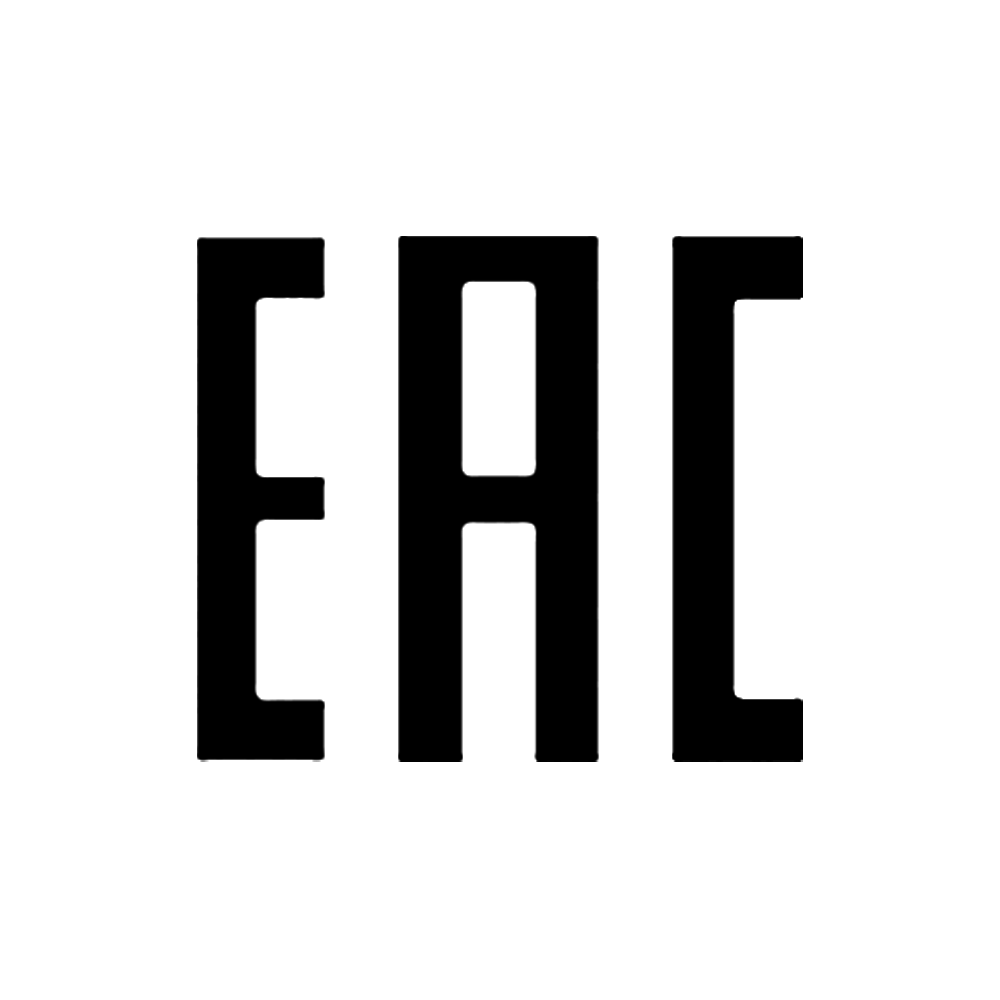 СОДЕРЖАНИЕОБЩИЕ ПРАВИЛА ТЕХНИКИ БЕЗОПАСНОСТИТехнические правила безопасности для стационарной электростатической машины для нанесения порошковой краскиОсновная информацияОборудование для распыления порошка следует запускать и использовать только после тщательного изучения инструкций по эксплуатации.Неправильное использование управляющего устройства может привести к несчастным случаям, неисправность или повреждение самого элемента управления.Перед каждым запуском проверяйте оборудование на безопасность эксплуатации(регулярное обслуживание имеет важное значение)!Необходимо соблюдать меры предосторожности, предусмотренные местным законодательством.Вилка должна быть отсоединена до того, как машина будет открыта для ремонта.Вилку и розетку между оборудованием для распыления порошка и сетевой сетью следует вынимать только при выключенном питании.Соединительный кабель между управляющим устройством и распылителем должен быть установлен таким образом, чтобы его нельзя было повредить во время работы. Необходимо соблюдать меры предосторожности, предусмотренные местным законодательством!Перед началом работы ознакомьтесь со всеми установками и элементами управления, а также с их функциями! Ознакомление во время операции слишком поздно!При работе со смесью порошок/воздух необходимо соблюдать осторожность!Смесь порошка и воздуха в нужной концентрации легко воспламеняется!Не курить во время нанесения порошковой краски!Как правило, для всех установок порошкового напыления лица скардиостимуляторы никогда не должны входить в зоны высокого напряжения или зоны сэлектромагнитные поля. Лица с кардиостимуляторами не должны входить в помещения с установками для распыления порошка!Индивидуальные правила техники безопасности для эксплуатирующей фирмы и/или обслуживающего персонала Следует избегать любого способа эксплуатации, который негативно повлияет на техническую безопасность оборудования для распыления порошка.Оператор должен позаботиться о том, чтобы на оборудовании для распыления порошка не работал неавторизованный персонал (например, это также включает использование оборудования для несоответствующих работ). Оператор обязан проверять оборудование для распыления порошка не реже одного раза в смену на наличие признаков внешних повреждений, дефектов или изменений (включая эксплуатационные характеристики), которые могут повлиять на безопасность, и немедленно сообщать о них.Оператор обязан убедиться, что оборудование для распыления порошка работает только в удовлетворительном состоянии.По мере необходимости эксплуатирующая фирма должна обеспечивать, чтобы обслуживающий персонал носил защитную одежду.Эксплуатирующая фирма должна гарантировать чистоту и обзор рабочего места с соответствующими инструкциями и проверками внутри и вокруг оборудования для распыления порошка.Никакие предохранительные устройства не должны быть демонтированы или выведены из строя. Если требуется демонтаж предохранительного устройства для настройки, ремонта или технического обслуживания, повторная сборка предохранительных устройств должна быть произведена сразу же после завершения работ по техническому обслуживанию или ремонту. Устройство для распыления порошка должно быть выключено во время проведения технического обслуживания.Такие действия, как проверка псевдоожижения порошка или проверка пистолета-распылителя высокого напряжения и т.д., Должны выполняться при включенном оборудовании для распыления порошка. Примечания по особым видам опасностиСилаНеобходимо еще раз сослаться на опасность для жизни от тока высокого напряжения, если процедуры отключения не соблюдаются. Высоковольтное оборудование не должно открываться - сначала необходимо вынуть вилку - в противном случаесуществует опасность поражения электрическим током.ПорошокСмеси порошка и воздуха могут воспламеняться от искр. В камере порошковой окраски должна быть достаточная вентиляция. Порошок, лежащий на полу вокруг устройства для распыления порошка, является потенциально опасным источником скольжения.Статические зарядыСтатические заряды могут иметь следующие последствия: заряды для людей, удары электрическим током, искрение. Следует избегать зарядки предметов - см. раздел "Заземление".ЗаземлениеВсе электропроводящие детали и оборудование, находящиеся на рабочем месте, должны быть заземлены на 1,5 метра с каждой стороны и на 2,5 метра вокруг каждого отверстия кабины. Сопротивление заземления должно составлять не более 1 мом. Сопротивление должно проверяться на регулярной основе. Состояние окружающей среды оборудования, а также механизма подвески должно обеспечивать, чтобы оборудование оставалось заземленным. Если заземление оборудования включает в себя подвесные устройства, то они должны постоянно содержаться в чистоте, чтобы гарантировать необходимую проводимость. Для проверки заземления на рабочем месте должны быть наготове соответствующие измерительные приборы. Сжатый воздухПри более длительных паузах или остановках между работами оборудование для распыления порошка должно быть очищено от сжатого воздуха. Существует опасность получения травм при повреждении пневматических шлангов, а также в результате неконтролируемого выпуска и неправильного использования сжатого воздуха.Дробление и резкаВо время работы движущиеся части могут автоматически начать перемещаться в рабочей зоне. Необходимо обеспечить, чтобы к этим частям подходил только проинструктированный и обученный персонал. Оператор должен обеспечить, чтобы барьеры соответствовали местным правилам безопасности.Доступ в исключительных обстоятельствахЭксплуатирующая фирма должна обеспечить соблюдение местных условий при ремонте электронных деталей или при перезапуске оборудования, чтобы были приняты дополнительные меры, такие как барьеры для предотвращения несанкционированного доступа.Запрещение несанкционированных преобразований и модификаций машинВсе несанкционированные преобразования и модификации оборудования для электростатического распыления запрещены по соображениям безопасности.Оборудование для распыления порошка не следует использовать в случае повреждения, неисправная деталь должна быть немедленно заменена или отремонтирована. Гарантия не распространяется на повреждения, вызванные другими деталями.Мы не несем ответственности за техническое обслуживание машины из-за частной замены запасных частей, которые повреждают машину.Требования безопасности к электростатическому порошковому покрытиюДанное оборудование опасно, если не соблюдаются инструкции, приведенные в данном руководстве по эксплуатации.Все электростатически проводящие детали, в частности оборудование в радиусе 5 метров от оборудования для нанесения покрытий, должны быть заземлены.Пол зоны покрытия должен проводить электричество (обычный бетон, как правило, является проводящим).Обслуживающий персонал должен носить электропроводящую обувьОбслуживающий персонал должен держать пистолет голыми руками. Если вы носите перчатки, они также должны проводить электричество.Прилагаемый кабель заземления должен быть подсоединен к заземляющему винту ручного устройства для электростатического распыления порошка.Кабель заземления должен иметь хорошее металлическое соединение с окрасочной камерой, блоком регенерации и конвейерной цепью, а также с подвесным устройством объектов.Подача электричества и пороха к ручным пистолетам должна быть настроена таким образом, чтобы они были полностью защищены от тепловых и химических повреждений. Устройство для нанесения порошковой краски может быть включено только после запуска стенда. Если кабина отключается, то устройство для нанесения порошковой краски должно быть выключено.Заземление всех электропроводящих устройств должно проверяться еженедельно. Сопротивление заземления должно составлять не более 1 мом.Устройство управления должно быть выключено при очистке ручного пистолета или замене насадки.При работе с чистящими средствами может возникнуть опасность образования опасных паров. При использовании таких чистящих средств необходимо соблюдать инструкции производителя.При утилизации порошкового лака и чистящих средств необходимо соблюдать инструкции производителя и применимые экологические требования.Если какая-либо часть пистолета-распылителя повреждена (сломана) или отсутствует, его не следует использовать.В целях вашей собственной безопасности используйте только аксессуары и приспособления, перечисленные в инструкции по эксплуатации. Использование других деталей может привести к риску получения травм. Ремонт должен выполняться только специалистами и ни при каких обстоятельствах не должен проводиться в рабочей зоне. Прежняя защита не должна быть уменьшена.Необходимо избегать условий, приводящих к опасным уровням концентрации пыли в кабинах для распыления порошка или в зонах распыления порошка. Должна быть обеспечена достаточная техническая вентиляция, чтобы концентрация пыли не превышала 50% от нижнего предела взрываемости .ТЕХНИЧЕСКИЕ ДАННЫЕATOMO 100 H  Ручная машина для нанесения порошковой краски РазмерыЭлектрические данныеПневматические данныеЭкологические данныеВозможный порошокРАБОЧИЕ РЕЖИМЫПусконаладочные работы и порошковое покрытие Внимание :Сначала убедитесь, что все электропроводящие детали в радиусе 5 м от кабины для нанесения покрытий заземлены! Проверьте псевдоожижение порошкаУстановленный пистолет должен быть направлен на заземленную заготовку в кабине для нанесения покрытияВключите блок управления пистолетомОтрегулируйте параметры покрытия или выберите одну из программТеперь заготовки можно покрытьОтключениеВыключите блок управления порошковым пистолетом. Если происходят перерывы в работе, например, в обеденное время, ночью и т.д. подача основного сжатого воздуха должна быть прерванаНастройка выхода порошка и облака порошкаВыход порошка зависит от типа порошка и общего объема воздуха. И настраивается индивидуально.Промывка порошкового шлангаЕсли происходят длительные простои, порошковый шланг необходимо очистить от порошка. Выполните следующие действия:Отсоедините порошковый шланг от шлангового соединения инжекторного насосаПродуйте порошковый шланг сжатым воздухом. Снова подсоедините порошковый шланг к соединению шланга на инжектореПодготовка перед стартомЗагрузите порошок в бункер для порошкаОткройте крышку бункера для порошка.Загрузка порошка 50 кг (55 л) или порошка в бункер для порошка для обработки 5-10 см, в противном случае порошок для псевдоожижения выльется из крышки.Бункер закроет крышкой порошок.Откройте камеру / систему рекуперации порошковой краскиОбратитесь к инструкциям по эксплуатации, чтобы открыть порошковую камеру / систему восстановления.Регулирование сж.воздуха / электроэнергииНажмите главный выключатель на блоке управления. На выключателе загорается синяя контрольная лампочка.В это время, в условиях отсутствия высокого давления, порошок можно регулировать (не на заготовку). Спусковой крючок пистолета. Откройте ручку регулировки высокого давления, отделитесь, продолжайте увеличивать выходное давление высокого давления, индикатор высокого давления. И порошок снова открывается, порошок выводится, а выход высокого напряжения настраивается на заданное значение.Используйте спусковой крючок пистолета-распылителя, чтобы открывать и закрывать электрический и газовый тракт. Передняя часть пистолета составляет около 15-20 см от заточенной заготовки в кабине.Подробная инструкцияРекомендуемые параметры следующие: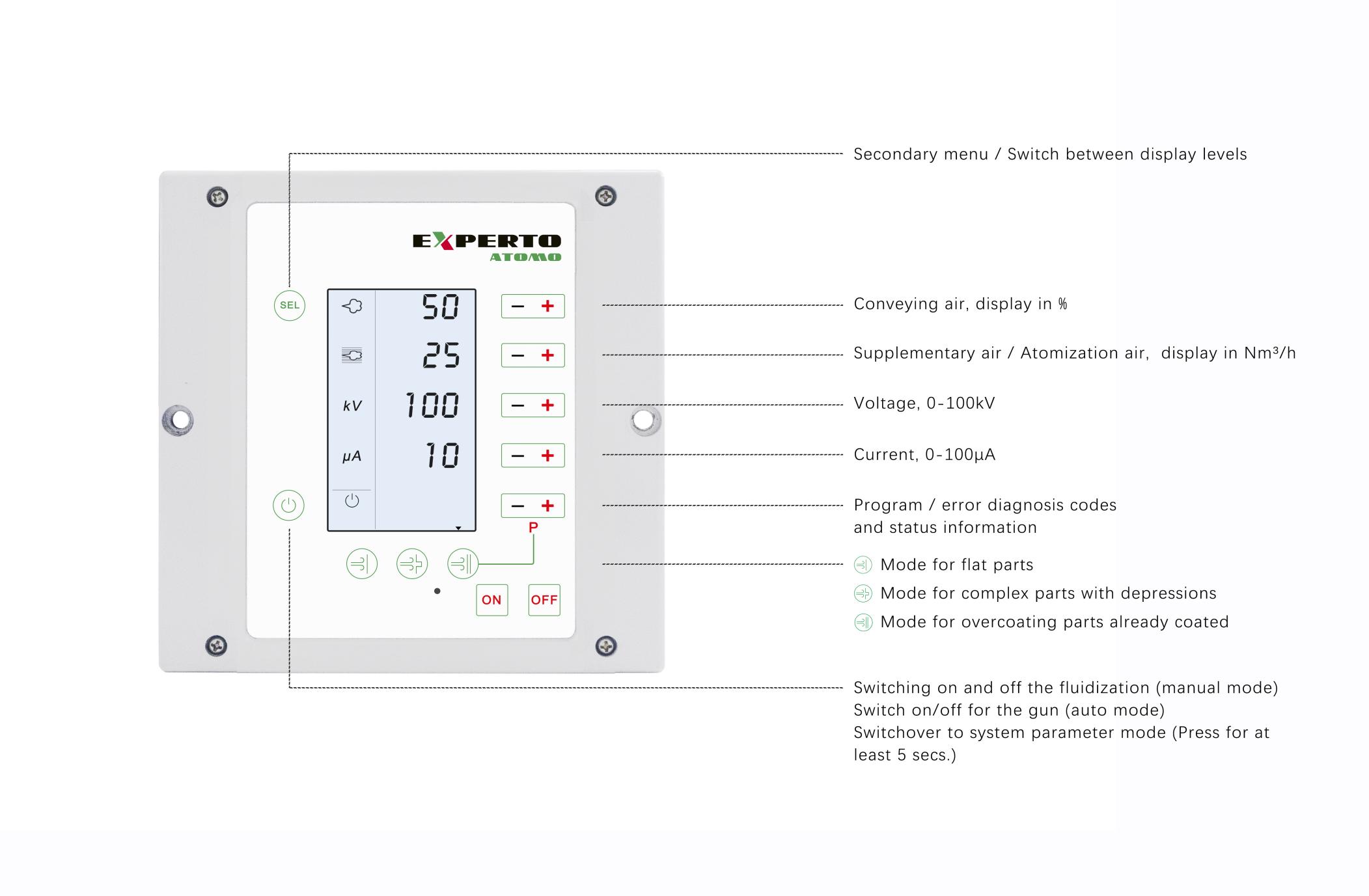 ОБСЛУЖИВАНИЕОсновная информацияПримечание:Регулярное и добросовестное техническое обслуживание увеличивает срок службы ATOMO 100 H ручной машины для нанесения порошковой краски ATOMO 100 H и обеспечивает более длительное непрерывное качество покрытия! Ежедневное техническое обслуживаниеATOMO 100 H Ручную машину для нанесения порошковой краски ATOMO 100 H лучше чистить ежедневно и тщательноЕженедельное техническое обслуживаниеБункер для порошка и инжектор необходимо чистить один раз в неделю. Бункер для порошка следует заполнить непосредственно перед началом работыЗаземляющие соединения модуля управления с окрасочной камерой и устройством подвески заготовок и/или конвейерной цепью также должны проверяться еженедельно.ОбслуживаниеМы предоставляем техническую гарантию после продажи на один год, а также обучающие файлы и видео для эксплуатации и установки.СОСТАВНЫЕ ЧАСТИATOMO 100 H - Запасные части ATOMO 100 HATOMO 100 HДлина460 ммШирина832 ммВысота1105 ммВес39кгATOMO 100 ЧВходное напряжение220 В (100 В~240 В)Частота50-60 ГцATOMO 100 ЧМин. входное давление(динамическое)6 барМакс. входное давление10 барМакс.водяной пар1,3 г/м3Макс.размер мех. частиц0,1 мг/м3Макс.расход сжатого воздуха11 м3/чATOMO 100 HДиапазон температур ATOMO 100 Ч10℃-40℃ATOMO 100 HЭпоксидный порошокдаМеталлический порошок даЭмалевый порошокнетДля плоской и простой заготовкиДля плоской и простой заготовкиДля плоской и простой заготовкиНапряжениеНапряжение100ТокТок100Для тупиковой и сложной заготовкиДля тупиковой и сложной заготовкиНапряжение80Ток35Для заготовки необходимо повторно покрытьДля заготовки необходимо повторно покрытьНапряжение80Ток10Имя частирисАТОМО 100 блок управления – 1*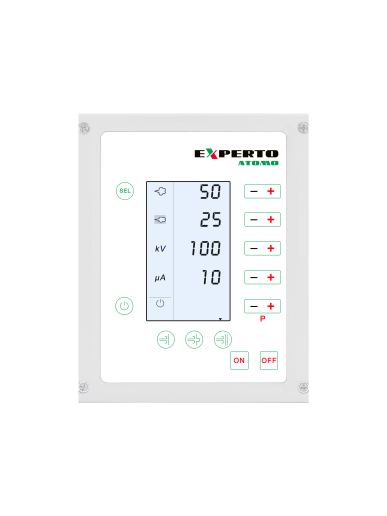 АТОМО MPG1 с кабелем  6M *1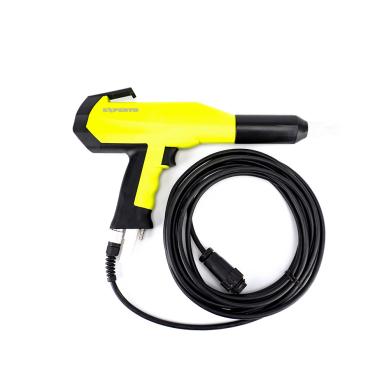 круглое сопло *2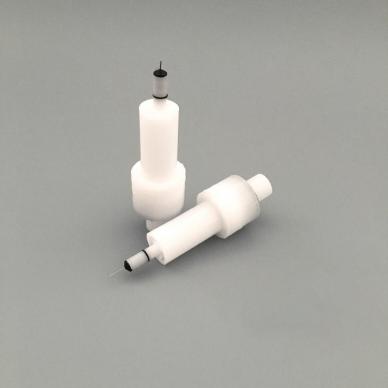 плоская насадка*1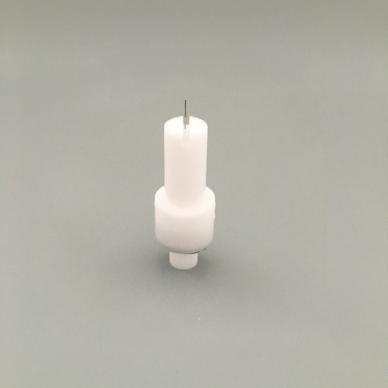 дефлектор ( Д15*4/ Д19*3/ Д -30*1)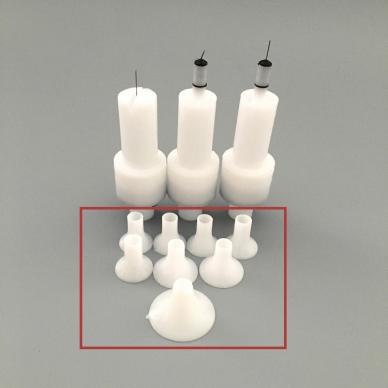 черный воздушный шланг / прозрачный воздушный шланг(Д4/6мм * 6 м+2 м; Д6/8 мм * 1.5м)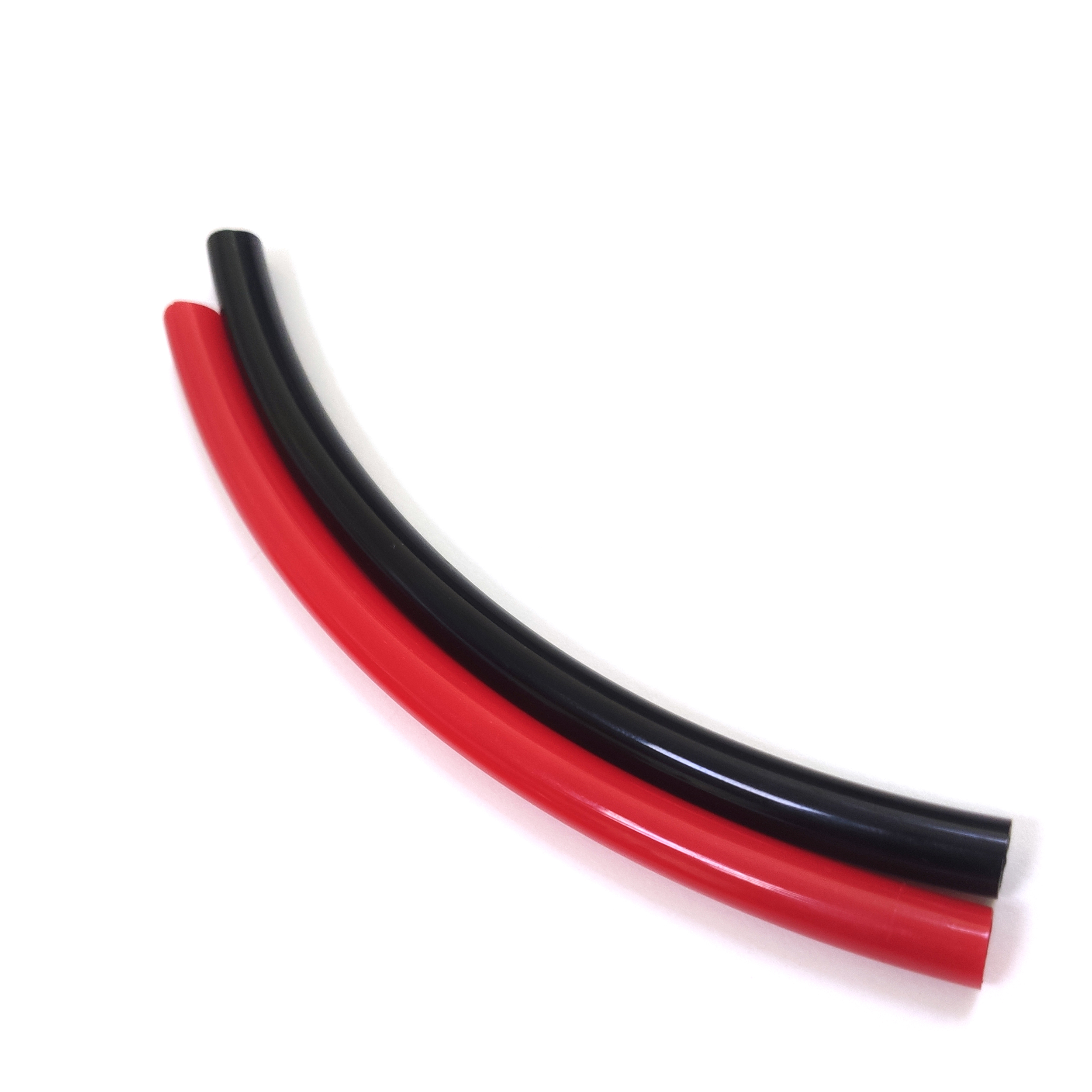 Красного воздушного шланга(Д -6/8мм * 1.5м+0,5 м )Входной воздушный фильтр *1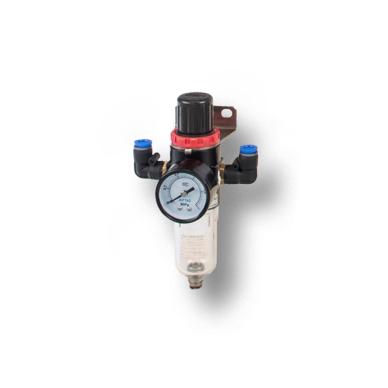 порошковый шланг 6м *1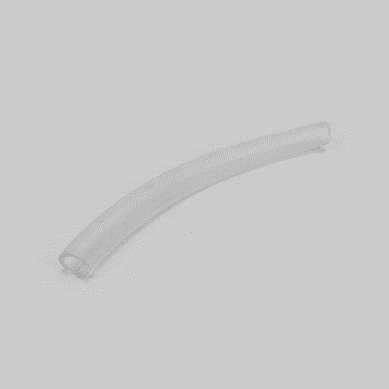 АТОМО PP106 инжектор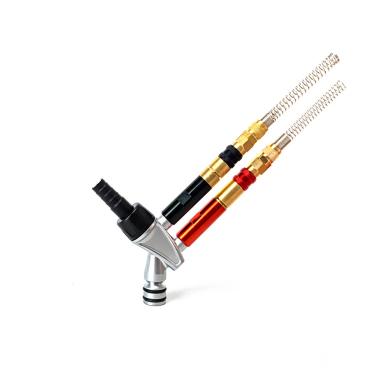 55л бункер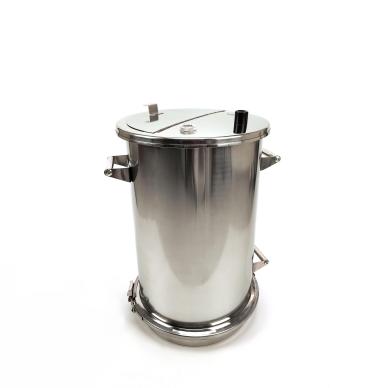 тележка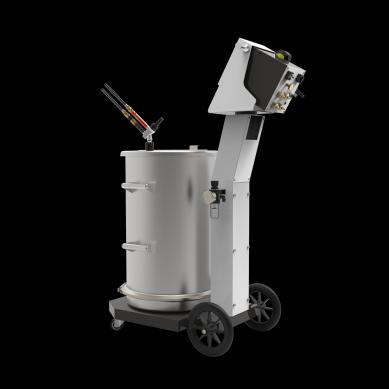 